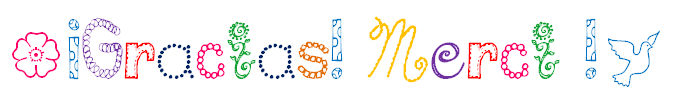 Me gusta la frase “je vous souhaite de vivre, rêver et faire de vos rêves une réalité” porque esta frase refleja mi personalidad. La vida es corta, por esta razón muchos sueños deben hacerse realidad.Guillaume M.Me gusta la frase de Anna porque tiene un sentido particular para los alumnos franceses después de los acontecimientos recientes. ¡Viva la solidaridad!Louise P.Me gusta la frase “je souhaite que le monde fasse l’amour pas la guerre” porque la guerra es terrible, la guerra nunca muere pero la esperanza tampoco.Maximin A mí me gusta la frase de Ali porque en la vida puedes contar en ti mismo para avanzar.AnaïsMe gusta mucho la frase “je vous souhaite de vivre, rêver et faire de vos rêves une réalité” porque si uno cree en sus sueños, va lejos.LénaLa frase de Anna me da ánimo porque no me siento bien a causa de problemas familiares.Julie K.La frase que más me gusta es la frase “celui qui ne se risque pas n’aura pas de belles histoires à raconter à la fin de l’année” porque es la frase que más me representa y me da ánimo.Eden A mí me gusta la frase de Ali porque es una frase filosófica que viene del corazón y es sincera. Gracias a Ali.Kassandra Me gusta la frase de Eric porque es una bellísima cita con un sentido profundo.AlexisLa frase que prefiero es “celui qui ne se risque pas n’aura pas de belles histoires à raconter à la fin de l’année” porque es una frase que nos empuja a realizar nuestros sueños y a tomar riesgos.Laurianne La frase que prefiero es la frase de Eric porque es un mensaje de solidaridad, de esfuerzo común y es un mensaje sincero que todo el mundo debería seguir.ChloéMe gusta la frase “celui qui ne se risque pas n’aura pas de belles histoires à raconter à la fin de l’année” porque acertarás en la vida si superas tus dificultades y cumples con tus objetivos.Nicolas M.La frase que más me gusta es la de Salem porque es una frase muy positiva.Lindsay La frase que más me gusta es “celui qui ne se risque pas n’aura pas de belles histoires à raconter à la fin de l’année” porque esta frase me inspira ideas para el resto del año y me da ánimo y valor.Luxon Me gusta la frase “celui qui ne se risque pas n’aura pas de belles histoires à raconter à la fin de l’année” porque esta frase nos empuja a ser ambiciosos.Nicolas M.La frase que me gusta es la última frase (la de Eric) porque es conmovedora.Axelle La frase que me gusta es la de Ali porque no hay que rebajarse a causa de la gente, hay que perseverar porque somos capaces.Juliette Me gusta la frase “je vous souhaite de vivre, rêver et faire de vos rêves une réalité” porque a todo el mundo le gustaría poder realizar sus sueños para tener una bella vida.Mélodie Eric, la frase que más me gusta es la tuya porque juntos podemos superar los problemas.¡Feliz año 2016!Anissa Me gustaría que la cita de Salem fuera realidad y que viviéramos como en un sueño del que nadie despertaría.Lorine Salem, me gusta tu frase porque es magnífica y tiene un sentido profundo, es una bellísima cita.Marine La frase que más me gusta es “celui qui ne se risque pas n’aura pas de belles histoires à raconter à la fin de l’année” porque es la frase que más me representa y me da ánimo.JeanneLa frase que me gusta es “celui qui ne se risque pas n’aura pas de belles histoires à raconter à la fin de l’année” porque me encanta cómo este chico (o esta chica) expresa sus sentimientos.Thibault Mi frase preferida es la de Eric porque es muy verdadera y muy profunda.Guillaume D.Me gusta la frase de Eric porque es una buena cita.Lenny